		Key PTA Dates   2018 – 2019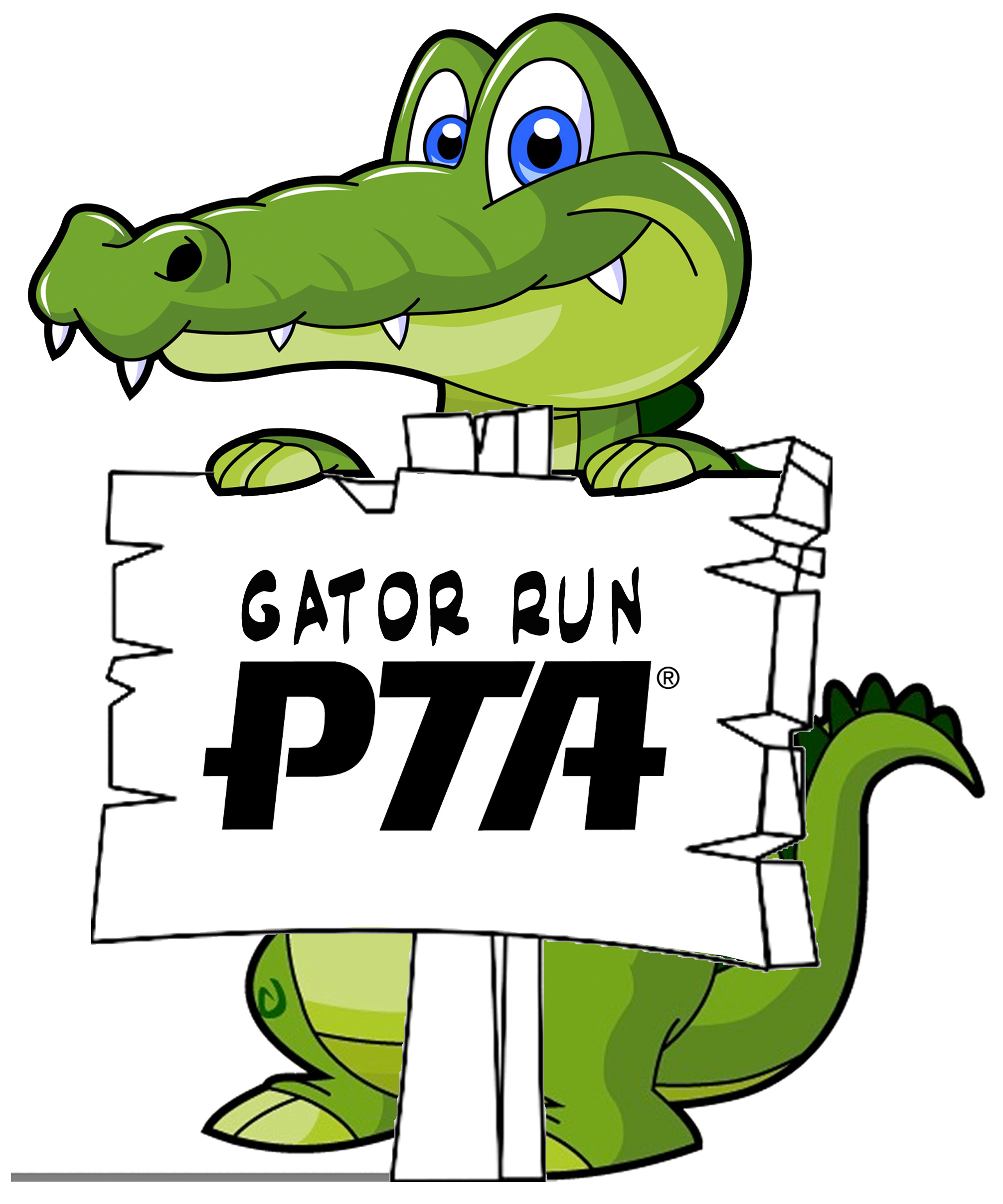 DATE		EVENTSeptember 5th-12th 		Fall Book FairSeptember 5th 		Wednesday - Fall Book Fair Evening Event – 5:30 – 7:30pmOctober 3th – 12th		BoosterthonOctober 12th 			Friday - Boosterthon Fun Run October 16th			First Multicultural Meeting @9am in cafeteria October 26th 			Friday – Fall Family Fun Night November 28th 	Evening General Meeting 6:30 PM- 7:30 PMJan 14th – Jan 18th 		Spirit WeekJanuary 23rd	PTA General Meeting @9:00 AM  in cafeteria February 22nd			Multicultural Festival OUTSIDETBD				Multicultural Festival Rain-out DateMarch 6th – 13th		Spring Book FairMarch 8th			Friday - Spring Book Fair Evening Event  5:30pm – 7:30pmMay 6th – May 10th		Staff Appreciation WeekMay 22rd			PTA General Meeting and Elections @ 9am in cafeteriaMay 29th – June 4th		5th Grade Activities Week 